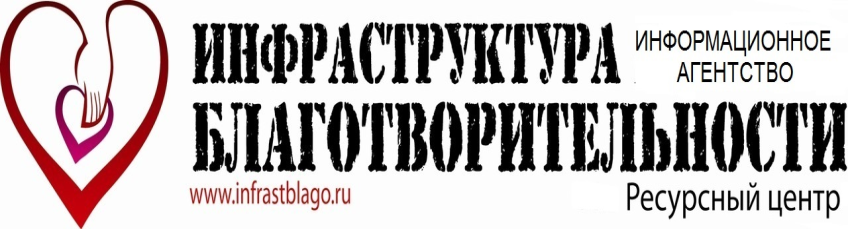 ПОЛОЖЕНИЕВсероссийский ежегодный конкурс новогодних рисунков «И СНОВА В СКАЗКУ!» (2017-2018 учебный год)Здравствуйте!В преддверии Праздника Нового 2018 года приглашаем детей и подростков в возрасте от 5 до 17 лет со всей России принять участие в четвертом ежегодном творческом Конкурсе «И снова в сказку!»  (далее - Конкурс). Заявки и рисунки будут приниматься в 3 Потока:1 Поток - «Символ года» - с 1 по 15 декабря 2017 г.: будут приниматься работы с символом будущего года - собакой (в любых вариациях).2 Поток - «Встречаем Новый год» - с 16 по 28 декабря 2017 г.: будут приниматься любые рисунки, посвященные общей тематике встречи Нового года, его атрибутам и сказочным героям.3 Поток - «В Новый год с новым Президентом» - с 10 по 24 января 2018 г.: 2018 год - это Выборы нового лидера России, участники Конкурса смогут изобразить, каким должен быть новый Президент нашей страны.Принимаются только индивидуальные работы (автором работы может быть только один человек). Автор может представить к участию только по одному рисунку в каждом Потоке. Формат рисунков А4.Сроки реализации Конкурса:- С 1 декабря 2017 г. по 24 января 2018 г. - приём заявок и работ в три потока (до 15 и 28 декабря, до 24 января).- До 15 февраля 2018 г. - публикация работ для голосования в группе социальной сети «Вконтакте» по ссылке https://vk.com/konkursblago, рассылка Сертификатов и Благодарственных писем.- С 16 февраля по 25 марта 2018 г. - голосование.- С 1 апреля по 15 мая  2018 г. - награждение Победителей. Организационный взнос:100 рублей - за рассмотрение и участие в конкурсных испытаниях одного рисунка.О награждении:- Каждый юный участник Конкурса, который направит по одной работе в каждом из трех потоков, получает электронный Сертификат Всероссийского уровня. - Наставник-педагог награждается электронным Благодарственным письмом Всероссийского уровня (при участии под его руководством не менее 30 рисунков), Благодарственным письмом награждается и сама образовательная организация - при участии не менее 60 работ.- Победители будут определяться простым большинством голосов в четырех возрастных категориях: 5-7 лет, 8-10 лет, 11-13 лет, 14-17 лет (по три Победителя в каждой категории). Они получат ценные Призы и Дипломы.- Подарками также будут отмечены Кураторы Победителей. Дополнительно они смогут получить Дипломы для аттестации.Общий порядок участия в Конкурсе:Представителю образовательной организации необходимо заполнить заявку, оплатить оргвзнос и отсканировать рисунок (или несколько).Все организации-участники должны направить свои заявки, подтверждение оплаты оргвзноса  и рисунки в сроки выбранного Потока (до 15 декабря, до 28 декабря,  до 24 января).На каждый Поток направляется отдельное электронное письмо, с отдельно заполненной формой заявки,  подтверждением оплаты оргвзноса и работами именно этого Потока!По заполнению заявки: Заявка на всех участников в выбранном Потоке направляется в текстовом виде файле word (.doc). Шрифт 12, Arial, выравнивание текста по ширине. В заявке указываются контактные данные учреждения, общее количество заявляемых работ/участников, ФИО участников и ФИО педагогов-кураторов, на которых нужно будет оформить Благодарственные письма. Напоминаем, что педагог получает Благодарность, если он подготовил к участию не менее 30 работ; а само учреждение награждается если от её представителей поступило не менее 60 работ.Также необходимо указать точные данные о внесении оргвзноса в пункте «Номер и дата документа, подтверждающего  проведение платежа, сумма оплаты». Оргвзнос оплачивается за каждую подаваемую на рассмотрение работу (разрешается общим платежом за все работы). Обратите внимание на оформление наименования всех файлов и писем:- В теме электронного письма необходимо указать «Заявка и работы на участие во Всероссийском конкурсе «И снова в сказку!»».- В наименовании файла word заявки указывается  электронный адрес, с которого направляется заявка (тире) номер потока.- В наименовании файла отсканированного рисунка обязательно указывается полное ФИО участника (пробел) возраст (тире) номер Потока. К примеру: «Иванов Иван Иванович 7 лет - 1». Рисунки с другими наименованиями приниматься не будут!Рисунки принимаются в отсканированном виде (только!) в формате JPEG (.jpg).Будьте внимательны! На самом рисунке должны отсутствовать любые подписи автора! Допускаются только тематические буквенные обозначения («С Новым годом!» и т.д.)Заявки и работы направляются на konkurs-blago@mail.ru, а вопросы по участию на   blago-konkurs@mail.ru. Публикация рисунков в группе сайта «Вконтакте» будет происходить поэтапно в течение 30 дней после окончания приема работ в соответствующем Потоке. Рассылка Сертификатов/Благодарственным писем будет происходить после окончания последнего Потока до 15 февраля.Представителю образовательной организации необходимо вступить в группу сайта «Вконтакте» по ссылке https://vk.com/konkursblago - для получения оперативной информации о старте голосования.Во избежание накрутки голосов периодически будет происходить проверка подлинности страниц голосующих. Голосующим рекомендуется также вступить в группу сайта «Вконтакте» по ссылке https://vk.com/konkursblago (для подтверждения подлинности своей страницы).Важно! С 25 до 31 января 2018 г. будет объявлен ДОПОЛНИТЕЛЬНЫЙ ПОТОК для подачи тех работ, которые не успели направить в вышеуказанные сроки.Общие требования к рисункам:- Необходимо использовать традиционные методики рисования: с помощью простого карандаша, ручки, цветных карандашей, фломастеров, рисование кистью или с помощью восковых мелков.- Принимаются только индивидуальные работы (автором работы может быть только один человек). Автор может нарисовать только по одному рисунку в каждом Потоке, таким образом один ребёнок может представить к участию не более трех работ.- Формат рисунков А4, прямоугольная форма.- Работы должны быть выполнены без прямой помощи родителей или педагогов!Также не допускаются рисунки, полностью выполненные за детей наставниками. В случае спорной ситуации (к примеру, когда уровень выполнения работы не соответствует возрасту участника), куратор обязан предоставить письменную гарантию о том, что работа выполнена ребенком, а также предъявить другие работы данного автора.- На рисунке должны отсутствовать любые подписи автора, допускаются только тематические надписи  («С Новым годом!» и т.д.).- На рисунках должны отсутствовать повреждения.- На рисунках должны отсутствовать любые рамки.- Не принимаются коллажи (сочетание аппликации и рисования).- Не принимаются рисунки, созданные или отретушированные с помощью компьютерных программ. Оргкомитет на любом этапе реализации Конкурса может запросить оригинал работы.- Не допускается использование трафаретов или заранее распечатанных на оргтехнике силуэтов для раскрашивания.- Рисунки должны быть в отсканированном виде в формате JPEG (.jpg), размер одного рисунка - не более 10 Мб. В других форматах, к примеру, в PDF (.pdf), работы приниматься не будут.- Работы должны быть отдельными файлами, а не находиться внутри файла word.- В случае, если по техническим причинам невозможно отсканировать, а только сфотографировать, то снимок должен быть по прямоугольному силуэту самого рисунка, без пустот по краям.- Также обратите особое внимание на раздел «Отдельные положения» (стр. 11).Форма заявки:Заявка на участие во Всероссийском конкурсе«И снова в сказку!» (2017-2018 уч.год) (направляется на konkurs-blago@mail.ru,в текстовом виде в файле word)В электронном письме к данному файлу обязательно прикрепляется отсканированный документ (в формате JPEG (.jpg)), подтверждающий оплату оргвзноса (или изображение-скриншот при оплате онлайн). Можно внести оргвзнос обычным платежом (разрешается общим чеком за нескольких участников) или на основании счета, договора и акта. Порядок оплаты организационного взноса:Оргвзнос оплачивается за каждую подаваемую для публикации работу (за нескольких участников можно оплатить общим платежом (чеком)).Три способа оплаты:1) На реквизиты организации - денежные средства можно внести через отделение ПАО «Сбербанка России» или другого банка РФ, или списанием со счета юридического лица или с помощью системы для физических лиц «СбербанкОнлайн».Получатель ИП Володин Сергей АлександровичРасч. счет 408 028 109 380 400 065 41 в Сбербанке России ПАО, г. МоскваБИК 044 525 225Кор. счет 301 018 104 000 000 002 25 в Операционном управлении Главного управления Центрального банка Российской Федерации по Центральному федеральному округу г. Москва (ОПЕРУ Москва)ИНН 246 212 875 327ОГРН 311 246 817 900 169Наименование платежа Оргвзнос (КПП у организации нет)Внимание! В отдельных регионах РФ оплата через систему для физических лиц «СбербанкОнлайн» может не проходить. 2) На карту ПАО «Сбербанка России» - денежные средства можно внести через отделение ПАО «Сбербанка России» (банкомат) или с помощью системы для физических лиц «СбербанкОнлайн».4276 3801 3496 7889 (Visa)Наименование платежа Оргвзнос 3) По номеру телефона - перевод на номер телефона, оплата принимается в любом платежном терминале (только для тех населенных пунктов, в которых долгое время не производится банковское обслуживание).89264059226  (сервис предоставляет ПАО «Мегафон»)Если необходимо оформление договора, счета и акта следует заранее направить на blago-konkurs@mail.ru  полные реквизиты организации вместе с заполненной формой заявки на организацию. Документы оформляются на сумму свыше 1000 рублей.Полученные средства пойдут на расходы, связанные с организацией Конкурса. Со всех поступлений оплачивается налог (упрощенная система налогообложения, без НДС).Контактная информация:Информационное агентство «Ресурсный центр «Инфраструктура Благотворительности»»(г. Москва, www.infrastblago.ru) это независимая организация, ставящая первоочередным в своей работе реализацию общественно-значимой миссии - продвижение ценностей благотворительности, меценатства и добровольчества.Основное направление деятельности - организация просветительских проектов и конкурсных программ для детей и педагогов.Осуществляет деятельность с  2011 года (организационно-правовая форма - индивидуальный предприниматель):- Свидетельство о государственной регистрации Серия 24 № 006250101 (ОГРН 311246817900169).- Свидетельство СМИ Информационное агентство № ФС 77 - 64738.- Свидетельство на товарный знак (знак обслуживания) «Инфраструктура Благотворительности» № 563578 (осуществление деятельности по классу МКТУ 41 - осуществление услуг с культурно-просветительской целью).
Контактный почтовый адрес: 125009, г. Москва, ул. Тверская, д.7,  а/я 98.Контактный телефон: 8(906)0968516. Звонки принимаются с 10.00. до 15.00. (время московское).Контактное лицо: Володин Сергей Александрович.Электронный адрес для консультаций:  blago-konkurs@mail.ru.Электронный адрес для подачи заявок и работ:  konkurs-blago@mail.ru..Отдельные положения:- Участником Конкурса может стать любая образовательная организация РФ (как государственная, так и частная), так и любой ее представитель. За участие всех лиц, не достигших 18 летнего возраста отвечают родители или другие законные представители (например, педагоги).- Отправка заявок и работ означает согласие организаций и их представителей на обработку персональных данных, а также согласие со всеми условиями данного Положения.- Подтверждением получения Оргкомитетом заявок и рисунков является письмо-автоответчик с электронного адреса получателя.- Рисунки должны не нарушать права и достоинства граждан, и не противоречить Законодательству РФ и условиям настоящего Положения. - Все поля в заявке должны быть заполнены в полном объеме! В случае некорректного заполнения заявки она не будут принята к рассмотрению! - Заявка и работы должны быть отправлены с одного электронного адреса, желательно в одном письме! - На участие в итоговых голосованиях принимаются работы исключительные, имущественные права на которые не переданы третьему лицу. - Не принимаются работы религиозной тематики.- Если пакет документов имеет большой электронный вес, то он должен быть направлен в заархивированном документе WinRAR (.zip), а не находиться на каком-либо стороннем сервере для скачивания.- Работы индивидуально не рецензируются.- Следите за правильностью написания наименования файлов и писем. Это необходимо для правильной и оперативной обработки пакета документов. Спасибо за понимание!- Оргкомитет может изменять и дополнять (в одностороннем порядке) правила и порядок реализации Конкурса, а также процедуру награждения, с обязательной публикацией этих изменений на сайте Информационного агентства  www.infrastblago.ru.- Представленные материалы могут быть использованы в информационных и иных целях без выплаты какого-либо вознаграждения, также Информационное агентство имеет право после проведения Конкурса осуществлять различные информационные рассылки на электронные адреса, указанные участниками.- Оргкомитет не несет ответственности за ненадлежащую работу почтовых, курьерских и провайдерских служб, сетей и средств связи.- Оргкомитет не несет ответственности за использование информации об участниках или работ третьими лицами.- За достоверность указанных сведений отвечают участник или его законные представители. В случае обнаружения факта недостоверной информации или подложного авторства, рисунок подлежит удалению из конкурсного голосования, оргвзнос в этом случае не возвращается.В случае неоднократного преднамеренного нарушения условий Положения, к примеру, подложного авторства, все рисунки представителей данной организации  не будут приниматься к рассмотрению (без возврата оргвзноса).ВАЖНО!Рисунки-Победители будут популяризированы по всей Россиив преддверии празднования 2019 года за счет нанесения их на плакаты, открытки и новогодние елочные игрушки!№ ПотокаПолное наименование организацииСокращенное наименование организацииРегион РФ (наименование)Контактные данные организации (почтовый адрес (с указанием индекса), телефон (с указанием кода), электронный адрес (обязательно))ФИО руководителя организацииФИО контактного лица ФИО куратораУказывается ФИО того наставника, на которого приходится не менее 30 работ (например, если рисунков 60, то указывается 2 педагога и так далее). Если нет таких -  «прочерк».Общее количество участников (детей) и их ФИО Откуда Вы узнали о данном Конкурсе? (или кто Вам порекомендовал принять участие?)Проинформировали ли Вы своих коллег о данном Конкурсе? (указать примерное количество)Принимали представители Вашей организации в предыдущих конкурсах  и проектах ИА РЦ «Инфраструктура Благотворительности»?Представитель Вашей организации вступил в группу сайта «Вконтакте» (https://vk.com/konkursblago)?Номер и дата документа, подтверждающего  проведение платежа (оплату оргвзноса), сумма оплаты